Career Services Office Job Posting Form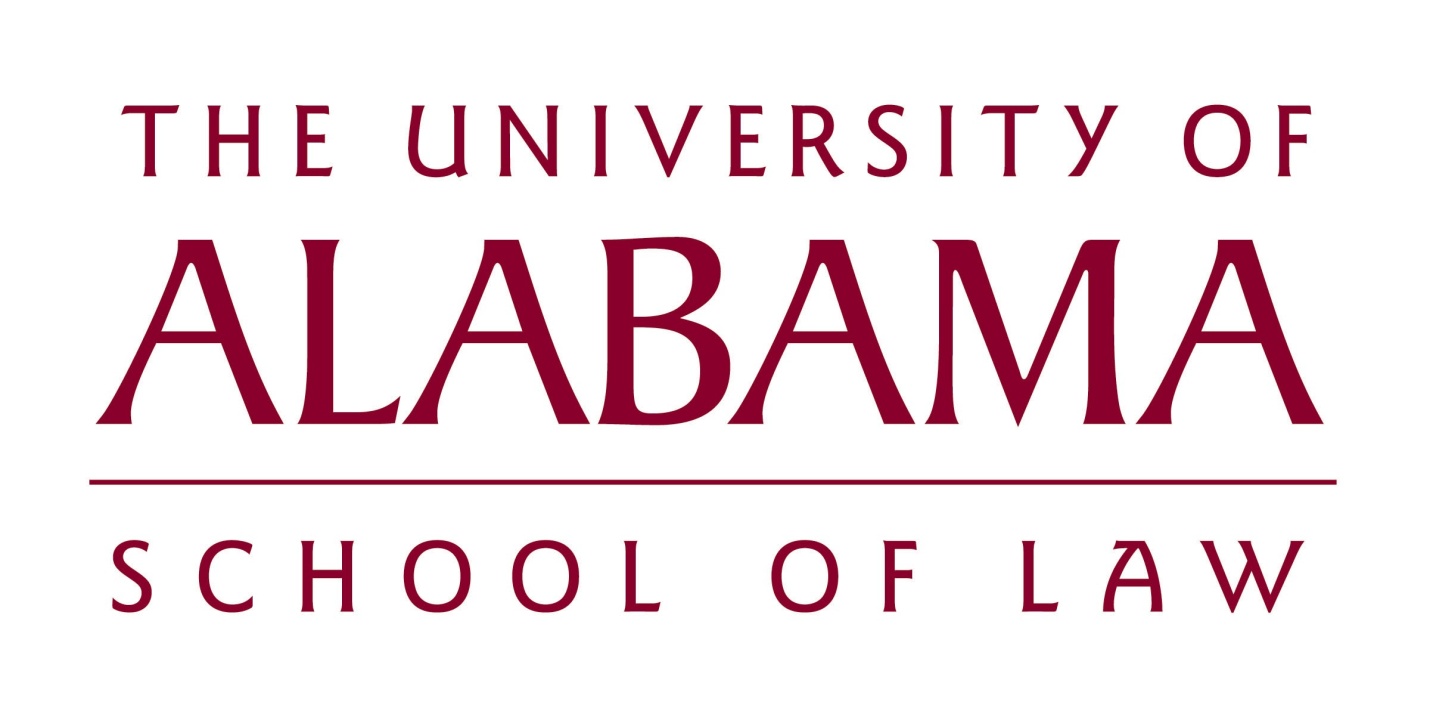 We appreciate your interest in our students and alumni. To post a position with us please complete this form and e-mail or fax it to Amber Massey, Career Services Specialist, amassey@law.ua.edu, Fax:  205-348-0738,Telephone: 205-348-6479Employer Name: Employer Location:Employer Website:Contact Person & Title:Contact Address:Contact Phone:Contact E-mail:Position Title:Position Type: (full-time, part-time, temporary/contract, summer internship, fall internship, spring internship)Position Description:Desired Class Levels: (1L, 2L, 3L, recent graduate, experienced alumni)Preferred or Required Hiring Criteria: (class rank %, journal, moot court, advanced degree, other)Requested Documents: (resume, cover letter, transcript, writing sample, other)Preferred Application Receipt: (e-mailed individually as received or e-mailed as a packet upon expiration of job posting)Posting Expiration Date: